Highest fire protection class for BLO-Line monitorsFire load optimized according European Fire Classification to A1-s1, d0: Distec improves monitors for security on escape and rescue routesGermering (Germany), January 22, 2020 - Distec GmbH - one of the leading German specialists for TFT flat screens and system solutions for industrial and multimedia applications - now offer their proven fire load-optimized monitors as a new BLO-Line in the highest possible fire protection class A1- s1, d0 according to DIN EN 13501-1: 2019-05. The monitors are available in sizes from 24 to 65 inches and with a touchscreen option. In addition, each monitor can be equipped with an internal PC solution. "The new BLO-Line series is also suitable as an information and signage system in public areas with special requirements for fire protection, such as escape and rescue routes," explained Matthias Holst, Head of Division Monitor Solutions at Distec. “The monitors can be classified in the same fire protection class as a brick, which means that they contribute no more to the fire load than the walls on which they are installed. We are the first supplier of monitors in this highest security category.” The new BLO-Line does not require special fire protection housings. This makes the monitors more visually appealing, more cost-effective and easier to assemble and handle. They are ideal as information displays in areas with strict fire protection regulations in industrial areas and in public buildings such as hospitals, universities, schools, train stations, and airports.Safety through optimal fire protectionThe new BLO-Line monitors are equipped with fire protection glass and have a sturdy housing made of sheet steel. "Thanks to the careful selection of components and materials as well as a fire-retardant construction, we managed to make our monitors contribute as little as possible to the development of fire and smoke in the event of a fire," adds Matthias Holst. The durable monitors are designed for 24/7 operation. Optionally, Distec equips them with a high IP protection class and an extinguishing cartridge. This small glass cartridge inside the monitor is filled with a special gas. When the heat is high, the cartridge breaks and releases the extinguishing gas, which contains the fire.Distec offers the BLO-Line parallel to the previous fire load-optimized monitors, which are certified according to B-s1, d0. All monitors are optionally available for external control or with an integrated PC. The standard delivery is for mounting in landscape format, but if required, Distec also delivers all versions for mounting in portrait mode. Every monitor comes with a certificate that confirms the fire class for the device.The fire behavior, i.e. the ignitibility and flammability of the monitors, was determined based on the SBI method according to DIN 13823: 2015-02. The fire test was carried out in accordance with the European standard in accordance with DIN EN13501-1: 2019-05. The devices not only achieve the highest fire protection class according to A1-s1, d0, but also meet and exceed all requirements in fire tests: they are non-flammable and have the properties to create hardly any smoke gas development during a fire and no flammable dripping/falling off. The display specialist pioneered the first BLO monitor back in 2015.Presentation at Integrated Systems Europe and embedded worldDistec will present the new BLO-Line monitors and other highlights from February 11th to 14th, 2020 at the Integrated Systems Europe ISE in Amsterdam at booth R130 in hall 10. David Bittner, Product Marketing Manager at Distec, will also introduce the fire load-optimized monitors in a presentation on February 26, 2020 at 1:35 p.m. at the Electronic Displays Conference during the embedded world fair in Nuremberg.Words: 604More information: https://www.distec.de/en/products/industrial-monitors/fireload-optimized-display/ImagesAbout Distec Distec is a FORTEC Group member and a worldwide operating specialist for TFT flat screen and system solutions for industrial, multimedia and digital signage applications. Located in Germering near Munich in Germany, the company designs, produces and sells innovative solutions and a full range of components, displays and services. Distec supplies innovative Green IT solutions based on their hardware platforms and their own software to control the TFTs of its partners AUO Innolux, Kyocera, Mitsubishi, Ortustech, SGD and Tianma as well as selected panels from other manufacturers. These system solutions - from assemblies and kits up to finished OEM products - are developed in their own R&D centers in Germering (Germany) and Ronkonkoma (NY/USA). The range of services includes customized developments and adaptations, product finishing and assembly of monitoring systems as well as the production of finished products and a complete after-sales service with RMA, repair and technical support. Moreover, Distec has access to products, services and the expertise of the large FORTEC high-tech company network, which makes a perfect complement to the product portfolio. More information can be found on the homepage: https://www.distec.de/enDistec’s products are available at: Europe: Distec GmbH, Germering, https://www.distec.de UK and Benelux: Display Technology, Huntingdon, https://www.displaytechnology.co.ukNorth America: Apollo Display Technologies, Ronkonkoma NY, http://www.apollodisplays.com/Turkey and Middle East: DATA DISPLAY BİLİŞİM TEKNOLOJİLERİ LTD ŞTi., IstanbulDistec GmbHAugsburger Straße 2b82110 GermeringGermany T +49 89 894363 0F +49 89 894363 131E distribution|at|distec.de W www.distec.deA FORTEC Group Member Media Contact: Mandy Ahlendorfahlendorf communicationT +49 89 41109402E ma@ahlendorf-communication.com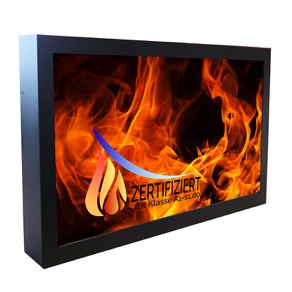 Image 1: Distec optimizes BLO-Line monitors with the highest fire protection for security on escape and rescue routesCopyright: DistecDownload: http://www.ahlendorf-news.com/media/news/images/Distec-brandlast-optimiert-blo-monitor-H.jpg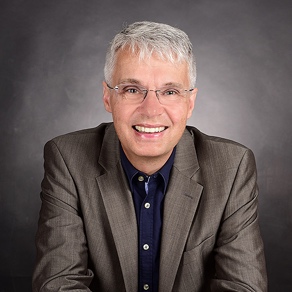 Image 2: Matthias Holst is Head of Division Monitor Solutions at Distec GmbHCopyright: DistecDownload: http://www.ahlendorf-news.com/media/news/images/Distec-Matthias-Holst-2-H.jpg